	В настоящее время в условиях перехода к новой модели образования, соответствующей требованиям информационного общества, функция оценивания приобретает новый смысл.Оценивание – это обязательный этап урока, целью которого является сопоставление полученного результата с поставленной целью по заранее установленным критериям и формулирование на этой основе отношения к качеству выполнения деятельности.В систему оценивания должен быть заложен механизм, поощряющий и развивающий самооценивание учащимися своих достижений, а также рефлексию происходящего с ним в ходе учебного процесса. Такие возможности предоставляет формирующее оценивание. Основная цель данного вида оценивания – улучшить качество учения. На  примере  урока представлена одна из техник формирующего оценивания.Модельная таблица применения формирующего оценивания на урокеПаспорт урока Ход урока: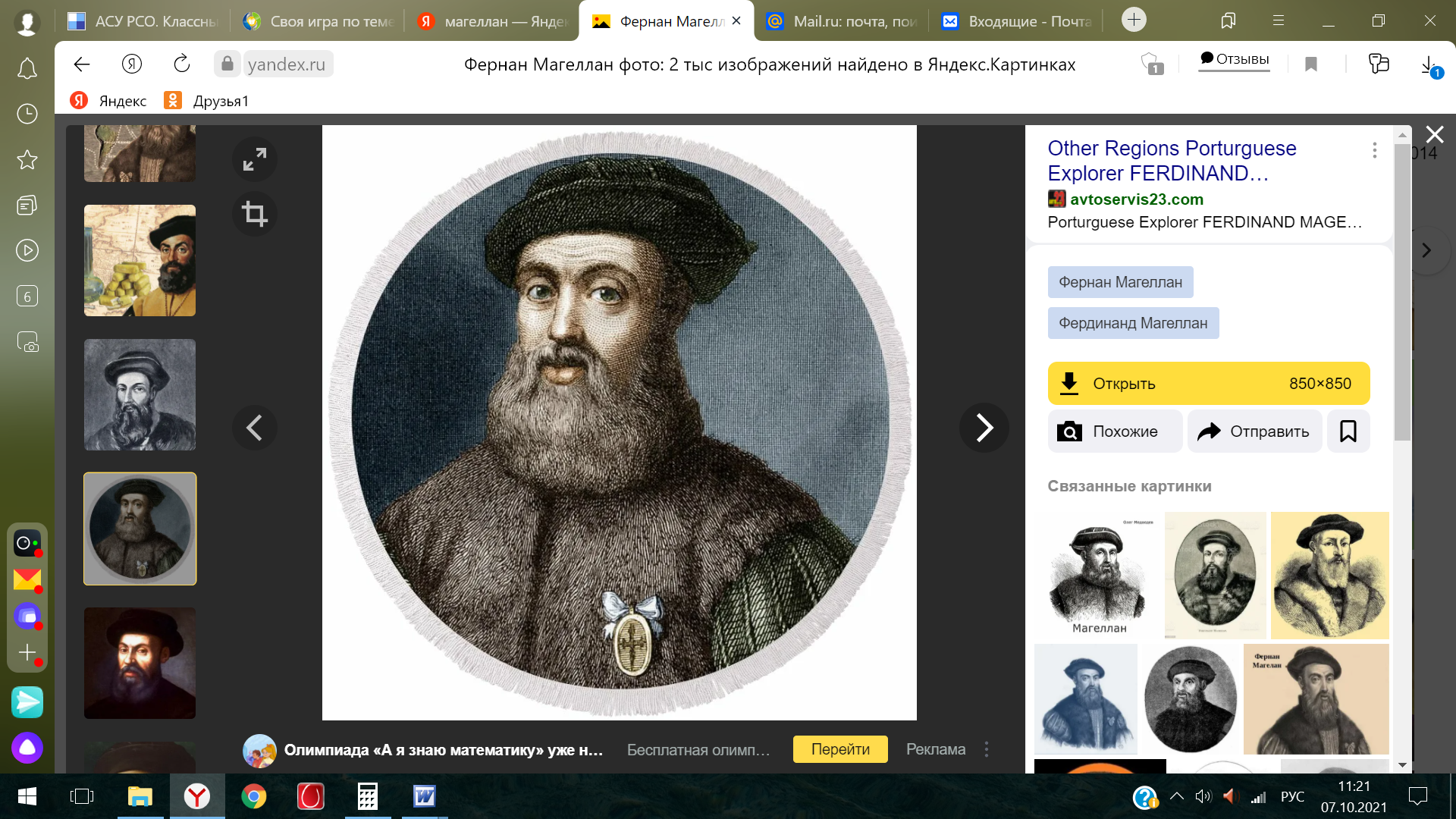 ЛИСТ САМООЦЕНКИФамилия имя ______________________________ Класс ______ Дата «_____» _______202_Тема урока: ____________________________________________________________________Использованная литератураБершадский М.Е.  Система оценивания образовательных достижений учащихся // Школьные технологии. – 2013. - №2. – С.15-20.Логвина И., Рождественская Л. Инструменты формирующего оценивания в деятельности учителя-предметника. Пособие для учителей. – Нарва, 2012.Пинская М.А. Формирующее оценивание: оценивание в классе: учебное пособие. – М., Логос, 2010.Сорокина И.В. Технология педагогического проектирования современного урока: методические рекомендации. – Самара: СИПКРО, 2017. – С.32.Фишман И.С., Голуб Г.Б. – Формирующая оценка образовательных результатов учащихся: Методическое пособие. – Самара.- 2007.Шамова Т.И. Современные средства оценивания результатов обучения в школе. -М: Педагогическое общество России,  2007.Учебный предмет, классГеография 5 классФИО учителя (полностью)Лисенков Сергей АлександровичМесто работыГБОУ СОШ «ЦО» пос. Варламово м.р. Сызранский Самарской областиТема урокаКругосветное плавание экспедиции Ф. Магеллана. Значение Великих географических открытийОбразовательная цельФормирование экологической культуры личности пятиклассника на основе осмысления роли значения кругосветного плавания и Великих географических открытийПланируемые образовательные результаты (ПОР)По окончании изучения темы обучающийся:ЛР-1: демонстрирует активность к уроку;ЛР-2: выражает личное мнение по изучаемой теме урокаЛР-3: изучает дополнительную информацию по уроку;ЛР-4: высказывает свои мысли о роли путешествий в формировании знаний о Земле.ЛР-5: преобразует информацию (текстовую в табличную или картографическую). МР-1: ставит учебную задачу под руководством учителя;МР-2: ведет самостоятельный поиск, отбор информацииМР-3: умеет выражать свои мысли; МР-4: умеет  вести диалог, вырабатывая общее решение.МР-5:систематизирует полученные знания, МР-6: формирует навыки учебного сотрудничества в групповой работе МР-7 Выражает своё мнение в изученной темеПР-1: объясняет результаты  плавания Ф. Магеллана; ПР-2: показывает на карте маршрут его экспедиции;ПР-3: наносит на контурную карту маршрут  Ф. МагелланаПР-4: объясняет результаты выдающихся географических открытий и путешествий; влияние путешествий на развитие географических знаний. ПР-5: формулирует выводы под руководством учителяПедагогическая задачаДеятельность учителяДеятельность учащихсяВызов  (актуализация)Вызов  (актуализация)Вызов  (актуализация)Установить тематическую рамку Организовать мотивирование ученика к учебной деятельности через актуализацию знанийСоздать условия для включения в учебную деятельность Составление  списка известной информации;Прием: побуждающий диалог1. Вспомните, какие представления о форме Земли существовали у людей в древности?2.  кто из ученых Древней Греции определил, что земля имеет форму шара? (учащимся предлагается мысленно вернуться в эпоху Великих географических открытий)3. Кто такой Х.Колумб и чем он прославился? «4. Какие предпосылки предшествовали географическим открытиям?5.Какие страны посетили европейские путешественники?6.Чем привлекал Восток? Что больше всего интересовали европейцев и почему?3. Что же заставило Ф.Магеллана отправиться в первое в истории кругосветное путешествие? Как доказать что Земля круглая?ЛР-1 МР-1Форма: фронтальноСредства учебник, атлас Осмысление  Осмысление  Осмысление Мотивировать учащихся к  учебному действию и его самостоятельному выполнениюСоздать условия для решения типовых заданий с применением алгоритмаНаучить фиксировать индивидуальные затруднения, определять способы устранения ошибкиТехнология  развития критического мышления;Аналитическая беседаИспользуя учебник §5 и  атлас- ответь на вопросы и составь рассказ по ключевым словам   1.Место и дата отправления Ф.Магеллана и его экипажа.2. Количество кораблей 3. Какой океан пересекли корабли Ф.Магеллана?3. Как назвал Южное море Ф.Магеллан и почему?4. Каких островов достигла флотилия Магеллана в марте 1521 г.?5. Кто возглавил экспедицию после смерти Магеллана?Используя текст учебника и дополнительные источники информации  записать в тетрадь основные результаты выдающихся географических открытий1 Подтверждена шарообразность Земли2. Расширились знания человечества  планете: открыт новый материк – Америка, новый океан – Тихий.3. Даны описания вновь открытых земель и стран западного полушария4. Составлены новые карты5. Создание первых колоний6. появление новых продуктов питания (завезены ранее неизвестные картофель, томаты, кукуруза, какао-бобы, маис, табак и др)На контурной карте обозначить маршрут экспедиции Ф. МагелланаЛР-4МР-3МР-4МР-6 ПР-1ПР-2
Форма: в группеСредства: учебник, атлас, интернет-ресурсыЛР-3 МР-6 МР-2ПР-4ПР-5Форма: в группеСредства:  интернет-ресурсыЛР-5ПР-3 Форма: индивидуальноСредства: контурная карта Рефлексия  Рефлексия  Рефлексия Формировать адекватную оценку правильности результатов действияСоздать ситуацию успеха для мотивации познавательной деятельностиГрафическая  систематизация материала: составление кластераВыполните тестовое задание, выбрав один из правильных ответов. На основе выполненного теста составь кластер «Ф.Магеллан»1. По своему происхождению Фернан Магеллан был:а) португальцем б) испанцемв) итальянцем2. началом первого кругосветного плавания принято считать:А) 1492 год  б) 1519   в) 15253. Экспедиция Ф.Магеллана совершила:а) первое путешествие в Америкуб) первое кругосветное плаваниев) первое путешествие в Азию4. Одним из открытий экспедиции Ф.Магеллана было:а) открытие пролива, соединяющего Атлантический и Тихий океаныб) открытие южной оконечности Африкив) открытие морского пути в Индию5. Фернан Магеллан не смог закончить первое кругосветноеплавание из-за того, что:а) погиб в морском сраженииб) погиб в схватке с островитянамив) остался жить на одном из островов Тихого океана6. В ходе плавания были достигнуты острова, названныеа) филиппинскиеб)  малайскиев) гавайскиеЗаполнения листа  самооценкиЛР-5 МР-5ПР-5Форма индивидуальноСредства: раздаточный материалЛР-2МР-5 МР-7Форма индивидуальноСредства: раздаточный материал№№ п/пЯ могу:Оцени себя+/-1Назвать имя человека, совершившего первое кругосветное плавание 2Назвать даты  первого кругосветного плавания (когда началось и когда закончилось)3Показать  на карте маршрут  экспедиции Ф. Магеллан4Нанести  на контурную карту маршрут  Ф. Магеллана5Перечислить   результаты выдающихся географических открытий и путешествий6Объяснить влияние путешествий на развитие географических знаний.